COLEGIO EMILIA RIQUELMEGUIA DE TRABAJOACTIVIDAD VIRTUAL SEMANA DEL 11 AL 15 DE MAYOCOLEGIO EMILIA RIQUELMEGUIA DE TRABAJOACTIVIDAD VIRTUAL SEMANA DEL 11 AL 15 DE MAYOCOLEGIO EMILIA RIQUELMEGUIA DE TRABAJOACTIVIDAD VIRTUAL SEMANA DEL 11 AL 15 DE MAYO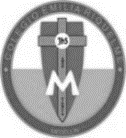 Asignatura: Ciencias NaturalesGrado:   4°Docente: Estefanía LondoñoDocente: Estefanía LondoñoMiércoles, 13 de mayo del 2020   Agenda virtual:  Métodos de separación. (Clase virtual 12:00m)                             Escritura de cada uno de estos.METODOS DE SEPARACIÓN.FILTRACIÓN: Para separar sólidos no solubles. Ejemplo: Arena y agua. DECANTACIÓN: Separa líquidos que no se disuelven. Ejemplo: Agua y aceite. DESTILACIÓN: Separa líquidos solubles entre si. Ejemplo: Agua y alcohol.SEPARACIÓN MAGNETICA: Atrae algunos elementos como hierro, mercurio o metal. TAMIZADO: Separación de sólidos de distinto tamaño. Ejemplo: Harina en colador. CRISTALIZACIÓN: Transformación de un gas o un líquido en un conjunto de cristales sólidos.Jueves, 14 de mayo del 2020   Agenda virtual: Busca la separación adecuada. (Clase virtual 12:00m) Une con una línea cada una de las preguntas y soluciones correctas. Puedes escribirlo en tu cuaderno o imprimirlo.  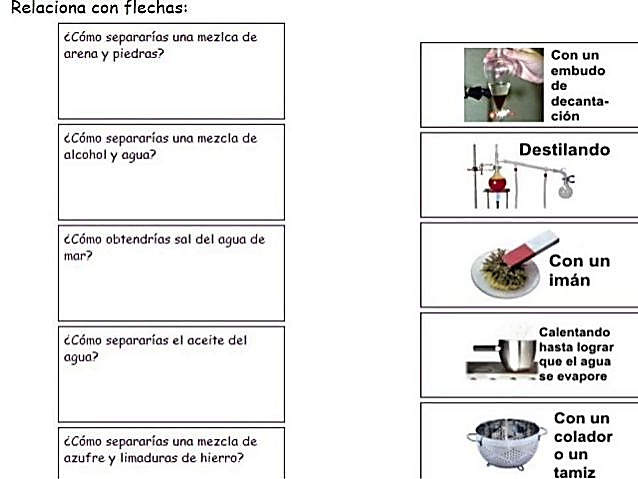 Viernes, 15 de mayo del 2020   Agenda virtual:  Cierre de la temática.Responde la siguiente pregunta en tu cuaderno. ¿Para qué nos sirven los métodos de separación en nuestra vida diaria? Nota: Realizar en el cuaderno día a día escribiendo las agendas virtuales, ir tomándole fotico y enviarlo a mi correo. Miércoles, 13 de mayo del 2020   Agenda virtual:  Métodos de separación. (Clase virtual 12:00m)                             Escritura de cada uno de estos.METODOS DE SEPARACIÓN.FILTRACIÓN: Para separar sólidos no solubles. Ejemplo: Arena y agua. DECANTACIÓN: Separa líquidos que no se disuelven. Ejemplo: Agua y aceite. DESTILACIÓN: Separa líquidos solubles entre si. Ejemplo: Agua y alcohol.SEPARACIÓN MAGNETICA: Atrae algunos elementos como hierro, mercurio o metal. TAMIZADO: Separación de sólidos de distinto tamaño. Ejemplo: Harina en colador. CRISTALIZACIÓN: Transformación de un gas o un líquido en un conjunto de cristales sólidos.Jueves, 14 de mayo del 2020   Agenda virtual: Busca la separación adecuada. (Clase virtual 12:00m) Une con una línea cada una de las preguntas y soluciones correctas. Puedes escribirlo en tu cuaderno o imprimirlo.  Viernes, 15 de mayo del 2020   Agenda virtual:  Cierre de la temática.Responde la siguiente pregunta en tu cuaderno. ¿Para qué nos sirven los métodos de separación en nuestra vida diaria? Nota: Realizar en el cuaderno día a día escribiendo las agendas virtuales, ir tomándole fotico y enviarlo a mi correo. Miércoles, 13 de mayo del 2020   Agenda virtual:  Métodos de separación. (Clase virtual 12:00m)                             Escritura de cada uno de estos.METODOS DE SEPARACIÓN.FILTRACIÓN: Para separar sólidos no solubles. Ejemplo: Arena y agua. DECANTACIÓN: Separa líquidos que no se disuelven. Ejemplo: Agua y aceite. DESTILACIÓN: Separa líquidos solubles entre si. Ejemplo: Agua y alcohol.SEPARACIÓN MAGNETICA: Atrae algunos elementos como hierro, mercurio o metal. TAMIZADO: Separación de sólidos de distinto tamaño. Ejemplo: Harina en colador. CRISTALIZACIÓN: Transformación de un gas o un líquido en un conjunto de cristales sólidos.Jueves, 14 de mayo del 2020   Agenda virtual: Busca la separación adecuada. (Clase virtual 12:00m) Une con una línea cada una de las preguntas y soluciones correctas. Puedes escribirlo en tu cuaderno o imprimirlo.  Viernes, 15 de mayo del 2020   Agenda virtual:  Cierre de la temática.Responde la siguiente pregunta en tu cuaderno. ¿Para qué nos sirven los métodos de separación en nuestra vida diaria? Nota: Realizar en el cuaderno día a día escribiendo las agendas virtuales, ir tomándole fotico y enviarlo a mi correo. Miércoles, 13 de mayo del 2020   Agenda virtual:  Métodos de separación. (Clase virtual 12:00m)                             Escritura de cada uno de estos.METODOS DE SEPARACIÓN.FILTRACIÓN: Para separar sólidos no solubles. Ejemplo: Arena y agua. DECANTACIÓN: Separa líquidos que no se disuelven. Ejemplo: Agua y aceite. DESTILACIÓN: Separa líquidos solubles entre si. Ejemplo: Agua y alcohol.SEPARACIÓN MAGNETICA: Atrae algunos elementos como hierro, mercurio o metal. TAMIZADO: Separación de sólidos de distinto tamaño. Ejemplo: Harina en colador. CRISTALIZACIÓN: Transformación de un gas o un líquido en un conjunto de cristales sólidos.Jueves, 14 de mayo del 2020   Agenda virtual: Busca la separación adecuada. (Clase virtual 12:00m) Une con una línea cada una de las preguntas y soluciones correctas. Puedes escribirlo en tu cuaderno o imprimirlo.  Viernes, 15 de mayo del 2020   Agenda virtual:  Cierre de la temática.Responde la siguiente pregunta en tu cuaderno. ¿Para qué nos sirven los métodos de separación en nuestra vida diaria? Nota: Realizar en el cuaderno día a día escribiendo las agendas virtuales, ir tomándole fotico y enviarlo a mi correo. 